	Protestantse gemeente Grijpskerke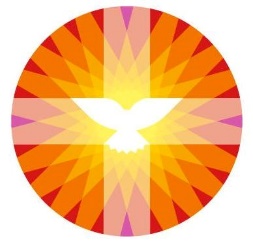 			Protestantse gemeente OostkapelleVacature kerkelijk werker Grijpskerke en OostkapelleDe protestantse gemeente Grijpskerke en de protestantse gemeente Oostkapelle zijn op zoek naar een motiverende kerkelijk werker v/m voor elke gemeente 8 uur per week. Grijpskerke en Oostkapelle, aan de Walcherse kust, zijn met elkaar in gesprek over samenwerking. Op termijn wellicht door samen een predikant te beroepen. Voor de korte termijn door het openstellen van de vacature voor kerkelijk werker. KerntakenVoor de vacante gemeente Grijpskerke ligt het accent op het pastoraat onder jong volwassenen en jonge gezinnen met kinderen. Voor de gemeente Oostkapelle gaat het om aanvullende pastorale zorg onder jonge gezinnen en ouderen pastoraat (rouw-en stervensbegeleiding).We zoeken een kandidaat die-een gemotiveerde instelling heeft om invulling te geven aan de functie van kerkelijke werker met een uitvoerende taak-aantoonbare voeling heeft met het pastorale werk onder jong volwassenen en jonge gezinnen en open staat voor het aangaan van het inhoudelijk gesprek over rouw- en stervensbegeleiding -leeft vanuit een persoonlijke christelijke geloofsbeleving -empathisch is, goed kan luisteren en van daaruit mensen weet te inspireren en te ondersteunenWat bieden we-een dienstverband van 16 uur per week-een tijdelijke aanstelling met de intentie tot verlenging tot 2 jaar-salaris en arbeidsvoorwaarden conform de regeling voor de kerkelijke werker PKN-de kerkelijk werker doet het niet alleen. In beide kerken zijn actieve pastorale medewerkers werkzaam-er is ondersteuning vanuit de beide kerkenradenSollicitatie en informatie-Beschik jij over een HBO opleiding Theologie en sta je ingeschreven in het register van Kerkelijk werkekers van de PKN dan nodigen we je uit te solliciteren. We zien de reactie graag voor 1 april 2023 tegemoet.-Voor nadere informatie en sollicitatie, voorzien van motivatie en cv, via mail: waverijn.ron@gmail.com-Bij aanstelling is het overleggen van een VOG wel vereist.Bijlagen -Beschrijving van de kerkelijke en burgerlijke gemeente Grijpskerke en Oostkapelle.-De beleidspannen van de beide gemeente zijn te raadplegen op de websites.